WWaste Avoidance and Resource Recovery Act 2007Portfolio:Minister for Environment (The Department of Water and Environmental Regulation is the agency principally assisting the Minister for Environment in the administration of this Act)Agency:Waste AuthorityWaste Avoidance and Resource Recovery Act 20072007/03621 Dec 2007s. 1 & 2: 21 Dec 2007 (see s. 2(a));s. 3, 100 (Sch. 4 cl. 2(1), (2) & (4) & cl. 5) and s. 101 (Sch. 5 cl. 1, 7 & 8): 9 Jan 2008 (see s. 2(b) and Gazette 8 Jan 2008 p. 33);Pt. 1 (other than s. 1‑3), Pt. 2‑8, Pt. 9 (other than s. 100 & 101), Sch. 1‑3, Sch. 4 (other than cl. 2(1)‑(3) & (4), cl. 3 & 5) & Sch. 5 (other than cl. 1, 7 & 8): 1 Jul 2008 (see s. 2(b) and Gazette 20 Jun 2008 p. 2705);Sch. 4 cl. 2(3) & 3: to be proclaimed (see s. 2(b))Waste Avoidance and Resource Recovery Amendment Act 2009 Pt. 2 (3‑10)2009/0487 Dec 2009s. 3 & 9: 8 Dec 2009 (see s. 2(b));Pt. 2 other than s. 3 & 9: 1 Jan 2010 (see s. 2(c) and Gazette 22 Dec 2009 p. 5253)Public Sector Reform Act 2010 s. 892010/0391 Oct 20101 Dec 2010 (see s. 2(b) and Gazette 5 Nov 2010 p. 5563)Waste Avoidance and Resource Recovery Amendment (Validation) Act 20142014/0162 Jul 20142 Jul 2014 (see s. 2)Public Health (Consequential Provisions) Act 2016 Pt. 3 Div. 29 & Pt. 5 Div. 262016/01925 Jul 2016Pt. 3 Div. 29: 24 Jan 2017 (see s. 2(1)(c) and Gazette 10 Jan 2017 p. 165);Pt. 5 Div. 26: 20 Sep 2017 (see s. 2(1)(c) and Gazette 19 Sep 2017 p. 4880)Reprint 1 as at 16 Sep 2016 (not including 2007/036 Sch. 4 cl. 2(3) & 3 & 2016/019)Reprint 1 as at 16 Sep 2016 (not including 2007/036 Sch. 4 cl. 2(3) & 3 & 2016/019)Reprint 1 as at 16 Sep 2016 (not including 2007/036 Sch. 4 cl. 2(3) & 3 & 2016/019)Reprint 1 as at 16 Sep 2016 (not including 2007/036 Sch. 4 cl. 2(3) & 3 & 2016/019)Waste Avoidance and Resource Recovery Amendment (Container Deposit) Act 20192019/00520 Mar 2019s. 1 & 2: 20 Mar 2019 (see s. 2(a));Act other than s. 1 & 2: 19 Apr 2019 (see s. 2(b) and Gazette 18 Apr 2019 p. 1157)Waste Avoidance and Resource Recovery Amendment (Container Deposit) Act (No. 2) 20192019/00620 Mar 2019s. 1 & 2: 20 Mar 2019 (see s. 2(a));Act other than s. 1 & 2: 19 Apr 2019 (see s. 2(b) and Gazette 18 Apr 2019 p. 1157)COVID‑19 Response and Economic Recovery Omnibus Act 2020 Pt. 5 Div. 2 Subdiv. 42020/03411 Sep 202012 Sep 2020 (see s. 2(b))Environmental Protection Amendment Act 2020 s. 1182020/04019 Nov 2020s. 118(1) & (3): 3 Feb 2021 (see s. 2(1)(e) and SL 2021/12 cl. 2);s. 118(2): 23 Oct 2021 (see s. 2(1)(e) and SL 2021/176 cl. 2)Directors’ Liability Reform Act 2023 Pt. 3 Div. 652023/0094 Apr 20235 Apr 2023 (see s. 2(j))Local Government Amendment Act 2023 Pt. 3 Div. 42023/01118 May 2023To be proclaimed (see s. 2(d))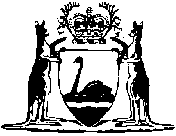 